Dzienniczek żywieniowy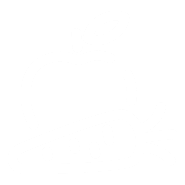 Centrum Medycyny Żywienia Carolina Medical CenterProszę o uzupełnienie dzienniczka żywieniowego przed konsultacją dietetyczną. Pozwoli mi to poznać Państwa dotychczasowy sposób żywienia – preferencje smakowe, ilość wypijanych płynów, sposób łączenia produktów, czas i miejsce spożywania posiłków, a także emocje z tym związane. Informacje te będą bardzo przydatne podczas ustalania zaleceń i komponowania indywidualnego jadłospisu. Co więcej informacje z dzienniczka żywieniowego pozwolą określić korzystne i niekorzystne nawyki żywieniowe i wprowadzić niezbędne zmiany.Dlatego proszę o bardzo dokładne uzupełnienie dzienniczka zgodnie z aktualnym sposobem żywienia. Dzienniczek żywieniowy uzupełniaj przez 5 dni – 3 robocze i 2 weekendowe wolne od pracy / szkoły (optymalnie) lub 3 dni – 2 robocze i 1 weekendowy wolny od pracy / szkoły.W dzienniczku żywieniowym zapisuj wszystkie produkty spożywcze, potrawy, przekąski, napoje, które spożyliśmy w ciągu dnia, nawet najmniejsze porcje np. pół mandarynki, 2 paluszki słone, 1 orzech brazylijski. Najlepiej notuj na bieżąco.Wskazówki jak poprawnie uzupełnić dzienniczek żywieniowy:Godzina i miejsce – wpisujemy miejsce spożywania posiłku i przybliżony czas.Nazwa i skład posiłku oraz napoje - staramy się jak najdokładniej zanotować to co zjedliśmy i wypiliśmy, uwzględniając wszystkie składniki użyte do przygotowania posiłku np. kanapka – chleb żytni na zakwasie, masło extra, polędwica sopocka, świeży pomidor ALBO zupa pomidorowa – na wywarze warzywno-drobiowym, z passatą pomidorową, zabielana jogurtem naturalnym z dużą ilością makaronu pszennego.Miary domowe / gramatura - jeśli jest taka możliwość to ważymy produkty lub spisujemy gramaturę z opakowania. W innym wypadku posługujemy się miarami domowymi np. płaska łyżka/łyżeczka, pół szklanki makaronu przed ugotowaniem, 2 cienkie kromki chleba żytniego, mały grejpfrut, średniej wielkości pomidor, mała miseczka zupy.Stopień zaspokojenia głodu (1-5):1. nie odczuwam sytości5. bardzo mocno odczuwam sytośćEmocje - zastanów się jakie emocje odczuwasz chwilę przed sięgnięciem po jedzenie, w trakcie jedzenia i po posiłku.Uwagi - tu możesz wpisać wszystkie swoje obserwacje np. czuję się senna po obfitym obiedzie; po obiedzie zawsze mam ochotę na deser; wyjątkowo zjadłam kawałek tortu urodzinowego – nie jadam słodyczy; mam wzdęcia po razowym pieczywie; rano nie odczuwam głodu; jestem tak skupiona na pracy, że jem dopiero po powrocie do domu; nie smakuje mi większość warzyw; uwielbiam ryby; jem normalną porcję obiadu i zwykle jeszcze 2-3 dokładki, bo nie potrafię opanować chęci jedzenia itp.Zapisuj też przyjmowane danego dnia leki i / lub suplementy diety wraz z dawką.W razie wątpliwości co do sposobu zapisu – posłuż się wzorem zamieszczonym poniżej.Przykładowe wypełnienie dzienniczka żywieniowegoDzień 1 – data i dzień tygodnia:Dzień 2 – data i dzień tygodnia:Dzień 3 – data i dzień tygodnia:Dzień 4 – data i dzień tygodnia:Dzień 5 – data i dzień tygodnia:POSIŁEKGODZINA I MIEJSCENAZWA I SKŁAD POSIŁKU ORAZ NAPOJEMIARY DOMOWE I /LUB GRAMATURAZASPOKOJENIE GŁODU (1-5)EMOCJEUWAGIPOSIŁEK IŚniadanie w domu, 7.00JajecznicaOlej rzepakowyKajzerkaHerbata czarnaCukier3 jaja1 łyżeczka1 duża szt.1 szklanka1 czubata łyżeczka4Stres, pospiech przed jedzeniem, w trakcie i po jedzeniu.POSIŁEK IIPrzy biurku w pracy – kawa i batonik 10.00, przekąska 13.00Kawa z mlekiemBatonik MarsJogurt naturalnyBananOk. 1/3 kubka to mleko 2% tł.50g150g1 mała sztuka13Jadłam podczas pracy, nie skupiałam się na jedzeniu.Zawsze do kawy muszę zjeść coś słodkiego.POSIŁEK IIIObiadokolacja w domu, 18.00.Makaron z łososiem:MakaronSos: łosoś, śmietana 30% tłuszczu, szpinak, por, cebula, oliwa z oliwek, sól, pieprzHerbata zielonaDuuuuuuży talerzszklanka świderków przed ugotowaniem2 średnie chochle do zupy + 1 chochla dokładki2 szklanki5!!!Kiedy wracam z pracy, cały stres odchodzi i zaczynam jeść.Tak mi smakowało, że mimo dużej sytości wzięłam dokładkę.POSIŁEK IVPrzed telewizorem, 21.00Piwo pszenicznePaluszki solone0,5 l4 duże garści3Relaks, odprężenie.Oglądając seriale jem przekąski, czasem piję piwo.POSIŁEK VPrzed samym snem, 23.30Mandarynki2 szt.1Miałam straszną ochotę na mandarynki.Wyjątkowa sytuacja, zwykle nie jem bezpośrednio przed snem.PODJADANIE Po powrocie z pracyKabanosy drobiowe cienkieSurówka z buraczków z poprzedniego dnia
Słone paluszki4 szt.
2 łyżki
garść2Poczucie winy, że znowu nie wytrzymałam do obiadu.Zanim przygotuję obiad to podjadam, jestem bardzo głodna.DODATKOWE NAPOJEPrzez cały dzieńWodaButelka 1,5-Bardzo dużo piję wody, szczególne w pracy, kiedy mało jem.POSIŁEKGODZINA I MIEJSCENAZWA I SKŁAD POSIŁKU ORAZ NAPOJEMIARY DOMOWE I /LUB GRAMATURAZASPOKOJENIE GŁODU (1-5)EMOCJEUWAGIPOSIŁEK IPOSIŁEK IIPOSIŁEK IIIPOSIŁEK IVPOSIŁEK VPODJADANIE DODATKOWE NAPOJEPOSIŁEKGODZINA I MIEJSCENAZWA I SKŁAD POSIŁKU ORAZ NAPOJEMIARY DOMOWE I /LUB GRAMATURAZASPOKOJENIE GŁODU (1-5)EMOCJEUWAGIPOSIŁEK IPOSIŁEK IIPOSIŁEK IIIPOSIŁEK IVPOSIŁEK VPODJADANIE DODATKOWE NAPOJEPOSIŁEKGODZINA
I MIEJSCENAZWA I SKŁAD POSIŁKU ORAZ NAPOJEMIARY DOMOWE I /LUB GRAMATURAZASPOKOJENIE GŁODU (1-5)EMOCJEUWAGIPOSIŁEK IPOSIŁEK IIPOSIŁEK IIIPOSIŁEK IVPOSIŁEK VPODJADANIE DODATKOWE NAPOJEPOSIŁEKGODZINA
I MIEJSCENAZWA I SKŁAD POSIŁKU ORAZ NAPOJEMIARY DOMOWE I /LUB GRAMATURAZASPOKOJENIE GŁODU (1-5)EMOCJEUWAGIPOSIŁEK IPOSIŁEK IIPOSIŁEK IIIPOSIŁEK IVPOSIŁEK VPODJADANIE DODATKOWE NAPOJEPOSIŁEKGODZINA
 I MIEJSCENAZWA I SKŁAD POSIŁKU ORAZ NAPOJEMIARY DOMOWE I /LUB GRAMATURAZASPOKOJENIE GŁODU (1-5)EMOCJEUWAGIPOSIŁEK IPOSIŁEK IIPOSIŁEK IIIPOSIŁEK IVPOSIŁEK VPODJADANIE DODATKOWE NAPOJE